SAILABILITY SOUTH AUSTRALIASTATE CHAMPIONSHIP REGATTASaturday 1st & Sunday 2nd April 2017SAILING INSTRUCTIONSGoolwa Regatta Yacht Club Inc Barrage RoadGOOLWA, South AustraliaSAILABILITY SOUTH AUSTRALIA STATE CHAMPIONSHIP REGATTA 2017SAILING INSTRUCTIONSThe Organising Authority is the Goolwa Regatta Yacht Club Inc. (GRYC) in conjunction with Sailability South Australia Inc. (SSA)The Regatta will be held on the 1st and 2nd April 2017 on the waters of the MurrayRiver adjacent to Goolwa Regatta Yacht Club in South Australia. RULESThe Regatta will be governed by the rules as defined in the Racing Rules of Sailing 2017-2020 and the Yachting Australia (YA) prescriptions and Special Regulations Part 2 for Off the Beach Boats. Except as amended by these Sailing Instructions.Approval for changes to Crew nominated on the Entry Form may be given by the Race Committee if the written request including the reason for the change is submitted at the first reasonable opportunity.Rule 2 – Fair Sailing shall be respected by all competitors in consideration of the varying nature of the other competitor’s abilities.Rule 20 – Room to Tack at an Obstruction is changed so that sailors need not hail in response but they must if they can or they may signal by any other means available.Rule 40 – Personal Flotation Devices (PFD’s) is changed to include; Competitors shall wear an approved PFD / Lifejacket at all times whilst afloat, on pontoons or on gangways during the period of the event including any training and activities outside of scheduled race times.Rule 41 – Outside Help is changed as follows;In all Classes, Outside Assistance is permitted for the purpose of safety.This assistance includes the reefing and un-reefing of sails, bailing, assisting a grounded vessel and radio assistance.Rule 61.1 - Informing the Protestee is changed so that sailors need not hail “Protest” or fly a red flag but they must if they can or signal by any other means available.Rule 87 – Changes to Class Rules is changed as follows:The Hansa Class Association Rule C.6 - Membership requirement will not apply. HANSA 303 Class Rule C.5, - Sailor Weight Equalisations is amended. There will be a minimum combined two person weight of 120 kg. Weights, including lead, sand, water or similar materials in a sealed container up to a maximum of 15kg may be used and shall besecured in the boat at all times whilst racing to meet this requirement. Such weights shall be available for inspection. Competitors are responsible for supplying their own weights.NOTICES TO COMPETITORSNotices will be posted on the window adjacent to GRYC club entrance.CHANGES TO SAILING INSTRUCTIONSAny change in the sailing instructions will be posted not less than 1 hour before the start of the first race in which it will take effect.SCHEDULE OF EVENTSBoats and crews shall register at the GRYC on the 1st April.The Registration desk will be located inside the front entrance to the GRYC Clubrooms.Boats and equipment shall be available for inspection at the GRYC between 0800 and 0900 hours on the 1st April and at any time during the regatta.ScheduleSix races are scheduled.No more than three races will be sailed on any one day.No more than two races will be sailed back to back.No warning signal will be made after 1430 hours on the 2nd April  2017CLASS FLAGSThe Class flags will beNumeral 1 Pennant          Hansa 2.3 -  Single handed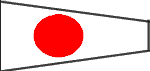 Numeral 2 Pennant          Hansa 303 - Double handed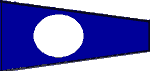 The Organising Authority reserves the right to alter, add, amalgamate or divide any class.RACING AREAThe Race Area will be on the waters of the Murray River adjacent to GRYC clubrooms.COURSESThe course will be displayed on the Official Notice Board.Courses may be shortened at any mark.An Official Boat displaying the Flag S    will be positioned near the mark. Verbal instructions may also be given.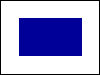 Changes to the legs of the course;Legs may be lengthened or shortened and competitors will be notified verbally. This changes Rule 33.MARKSAll marks of the course will be orange buoys.THE STARTThe Committee Boat will display an Orange Flag    while on station at the start.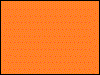 The starting line will be between the orange flag on the race Committee Boat and the starting mark, a buoy with an orange flag or a chequered flag.This will be detailed at the briefings and posted on the Official Notice Board.Classes will be started at five minute intervals.Rule 26 – Starting Races is changed to include;A verbal countdown may be provided during the start sequence.5 minutes	Warning	Class flag raised	1 sound signal 4 minutes	Preparatory	Flag P	raised	1 sound signal1 minute	Flag P	lowered	1 long sound signal and verbal call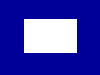 Start	Class flag lowered	1 sound signalThe Warning Signal for each succeeding Class will be made with the Start Signal of the preceding Class.A boat shall not start later than four minutes after her start signal.An Individual Recall may be signalled verbally or by a sound signal with Flag X . This changes Rule 29.1.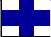 A General Recall of all competitors will be signalled by two sound signals and displaying the First Substitute Pennant   .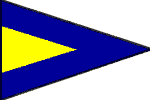 TIME LIMITThe time limit will be 50 minutes for all Classes.Boats that fail to finish within the time limit will be scored Did Not Finish (DNF) without a hearing.This changes Rule 35 and A5.If no boats are likely to finish within the time limit the race may be abandoned by displaying Flag N     together with 3 sound signals.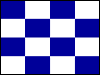 THE FINISHThe finishing line will be between the Race Committee vessel displaying a Blue Flag   and the finish mark a buoy with an orange flag or a chequered flag.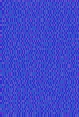 This will be detailed at the briefings and posted on the Official Notice Board.PROTESTS AND REQUESTS FOR REDRESSRule 61.1 - Informing the Protestee is changed so that sailors need not hail “Protest” or fly a red flag but they must if they can or they may signal by any other means available.She shall notify the other boat or a race official as soon as possible.Rule 63.3(a) - Right to Be Present is changed to include:A representative at a protest hearing who was not on board at the time of the incident may be permitted to speak on behalf of either party.Protests shall be written on forms available at the registration desk and shall be placed in the Protest Box there within 45 minutes of her finish in the last race on the day.14.5 Protest Notices will be posted on the Official Notice Board within 20 minutes of the protest time limit to inform competitors where and when there is a hearing in which they are parties to a protest or named as witnesses.SCORINGThe Low Point Scoring system, shall apply.Three races are required to be completed to constitute a series.A boat’s score will be the total of the best 5 race scores.REPLACEMENT OF CREW OR EQUIPMENTApproval for change of the Nominated Crew may be given by the Race Committee by completing a new Entry and Indemnity Form available from the Registration desk and stating the reason for the request.Requests for substitution of Crew or Equipment shall be made in writing at the first reasonable opportunity.Substitution of damaged or lost equipment will generally not be permitted unless approved,RACE MARSHALS & OFFICIAL BOATSWhilst on duty to assist ashore Marshals will be wearing Hi-Visibility vests and /or capsOfficial Boats will display the GRYC burgee.   SAFETY REGULATIONSRule 40 – Personal Flotation Devices (PFD’s) is changed to include;Competitors shall wear an approved PFD / Lifejacket at all times whilst afloat, on pontoons or on gangways during the period of the event including any training and activities outside of scheduled race times.Each boat shall Check-out and Check-in by notifying the Race Marshal on the pontoon.A boat that retires from a race shall notify the Race Committee or Race Marshal as soon as possible.PRIZESPrizes will be awarded for First, Second & Third Place in Classes with three or more entries.The Deirdre Schahinger Perpetual Trophy.Other prizes may be awarded at the discretion of the Organising Authority.DISCLAIMER OF LIABILITYCompetitors participate in the Regatta entirely at their own risk.Attention is drawn to Rule 4, Decision to Race, which states: “The responsibility for a boat’s crew`s decision to participate in a race or to continue racing is theirs alone.”Competitors shall accept that their participation in this Regatta is at their exclusive risk in every respect. By way of entry in this Regatta competitors shall indemnify the Organising AuthoritiesThe Organising Authorities, the Host Club, their Officers, Members, Servants and Agents accept no responsibility in respect of loss of life, personal injury or loss or damage to property which may be sustained by reason of their participation or intended participation in this Regatta or howsoever arising in connection with this Regatta.INSURANCEEach participating boat shall be insured with valid third-party liability insurance with a minimum cover of AUD $10 million or the equivalent for any single incident. All owners and / or competitors who sign the Entry and Indemnity Form are deemed to have made a declaration that they hold such cover.Day / DateEventTime / Warning SignalSat,	1st April  2017Registration and0800 to 0900 hoursBoat InspectionWelcome & Briefing0945 hoursRace 11055 hoursRace 2 and 31355 hours, then back to backSun,   2nd April  2017Briefing Race 4 and 5Race 61000 hours1045 hours, then back to back 1255 hours